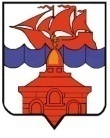 РОССИЙСКАЯ  ФЕДЕРАЦИЯКРАСНОЯРСКИЙ КРАЙТАЙМЫРСКИЙ ДОЛГАНО-НЕНЕЦКИЙ МУНИЦИПАЛЬНЫЙ РАЙОНАДМИНИСТРАЦИЯ СЕЛЬСКОГО ПОСЕЛЕНИЯ ХАТАНГАПОСТАНОВЛЕНИЕ26.05.2015 г.                                                                                                                     № 080 - ПО награждении победителей конкурса в сельском поселении Хатанга   «Народный магазин»Во исполнение Постановления администрации сельского поселения Хатанга от 29.04.2015 года № 064-П «О проведении конкурса в сельском поселении Хатанга «Народный магазин», руководствуясь Протоколом заседания конкурсной комиссии по организации и проведению конкурса «Народный магазин» от 22.05.2015 года,ПОСТАНОВЛЯЮ:За добросовестный труд, значительный вклад, внесенный в социально-экономическое развитие сельского поселения Хатанга и в связи с празднованием Дня Российского предпринимательства, наградить победителей конкурса «Народный магазин» дипломами оргкомитета конкурса и  ценными подарками:  - Общество с ограниченной ответственностью «Горняк», - Индивидуального предпринимателя  Иваницкого Михаила Вячеславовича, - Индивидуального предпринимателя Гущину Светлану Александровну.Контроль за исполнением настоящего Постановления возложить исполняющего обязанности начальника Экономического отдела администрации СП Хатанга Зинченко В.Л..И.о. Руководителя администрациисельского поселения Хатанга				                                   Е.А. Бондарев